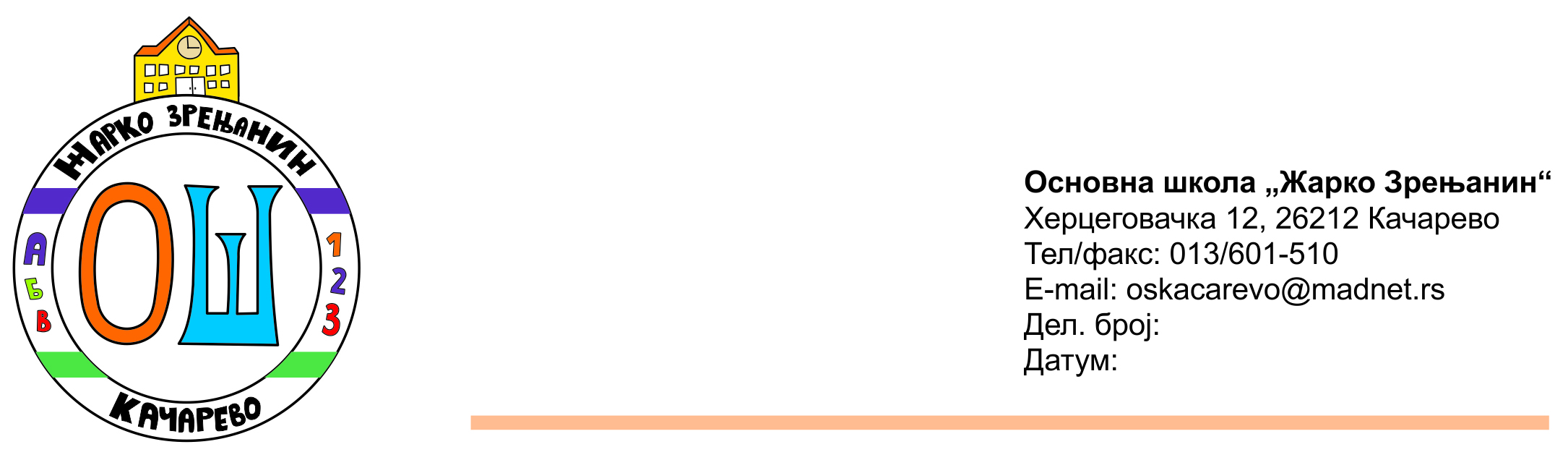 РАСПОРЕД ПИСМЕНИХ И КОНТРОЛНИХ ЗАДАТАКА ЗА ПРВО ПОЛУГОДИШТЕ шк.2022/23.год.РАЗРЕДНА НАСТАВА               Важи уз распоред часова број 43.од 12.1.2023.год.                              Директор школе: _____________________Слободанка ЂукићПИСМЕНИ ЗАДАЦИЛегенда: бр. наст.недеље/датум радаПИСМЕНИ ЗАДАЦИЛегенда: бр. наст.недеље/датум радаПИСМЕНИ ЗАДАЦИЛегенда: бр. наст.недеље/датум радаПИСМЕНИ ЗАДАЦИЛегенда: бр. наст.недеље/датум радаПИСМЕНИ ЗАДАЦИЛегенда: бр. наст.недеље/датум радаПИСМЕНИ ЗАДАЦИЛегенда: бр. наст.недеље/датум радаПИСМЕНИ ЗАДАЦИЛегенда: бр. наст.недеље/датум радаПИСМЕНИ ЗАДАЦИЛегенда: бр. наст.недеље/датум радаПИСМЕНИ ЗАДАЦИЛегенда: бр. наст.недеље/датум радаКОНТРОЛНИ ЗАДАЦИКОНТРОЛНИ ЗАДАЦИКОНТРОЛНИ ЗАДАЦИКОНТРОЛНИ ЗАДАЦИКОНТРОЛНИ ЗАДАЦИКОНТРОЛНИ ЗАДАЦИКОНТРОЛНИ ЗАДАЦИОдељ.Jaнуар ФебруарМартАприлМајМајЈунЈунЈануарФебруарМартАприлАприлМајЈунI11/2Српскијез.2/2Матем.2/2СОН.3/2Срб.јез.1/3Срп.ј.2/3Мат.5/3Срп.ј.2/4СОН.4/4Мат.5/4Срп.ј.2/4СОН.4/4Мат.5/4Срп.ј.2/5Мат.3/5Срп.ј.4/5СОН.4/5Мат.2/6СОН.2/6Срп.ј.3/6СОН.3/6Мат.4/6Мат.4/6Срп.ј.I21/2Српски јез.2/2Матем.2/2СОН.3/2Срб.јез.1/3Срп.ј.2/3Мат.5/3Срп.ј.2/4СОН.4/4Мат.5/4Срп.ј.2/4СОН.4/4Мат.5/4Срп.ј.2/5Мат.3/5Срп.ј.4/5СОН.4/5Мат.2/6СОН.2/6Срп.ј.3/6СОН.3/6Мат.4/6Мат.II15/1СОН.1/2Мат.2/2Срп.ј.2/2Срп.ј.2/3СОН.2/3Мат.4/3Срп.ј.5/3Срп.ј.2/4Мат.2/4Мат.1/5Мат.3/5СОН.5/5Срп.ј.5/5Мат.2/6Срп.ј.2/6Срп.ј.3/6Мат.3/6Срп.ј.4/9СОН:4/6Мат.II24/1СОН:1/2Срп.ј.1/2Мат.1/3СОН.2/3Срп.ј.2/3Мат.4/3Срп.ј.2/4Мат.4/4Мат.5/4СОН.2/4Мат.4/4Мат.5/4СОН.2/5Срп.ј.3/5Мат.5/5Срп.ј.2/6СОН.4/6Мат.III16/1Мат.1/2Срп.ј.1/3Енгл.ј.2/3Мат.3/3ПИД.3/3рп.ј.4/3Срп.ј.4/4Мат.2/5ПИД.3/5Срп.ј.4/5Мат.4/5Срп.ј.5/5Енгл.ј.2/5ПИД.3/5Срп.ј.4/5Мат.4/5Срп.ј.5/5Енгл.ј.1/6Срп.ј.2/6Мат.3/6ПИД.3/6Мат.III26/1Мат.1/2Срп.ј.1/3Енгл.ј.2/3Мат.3/3ПИД.3/3рп.ј.4/3Срп.ј.4/4Мат.2/5ПИД.3/5Срп.ј.4/5Мат.4/5Срп.ј.5/5Енгл.ј.2/5ПИД.3/5Срп.ј.4/5Мат.4/5Срп.ј.5/5Енгл.ј.1/6Срп.ј.2/6Мат.3/6ПИД.3/6Мат.IV15/4Мат.2/5Срп.ј.2/5Срп.ј.2/5Срп.ј.3/6Мат.2/2Мат.3/2Срп.ј.4/2Енгл.ј.5/2ПИД.4/3Срп.ј.4/3ПИД.5/3Мат.5/4Срп.ј1/5Срп.ј.3/5Мат.5/5Мат.1/5Срп.ј.3/5Мат.5/5Мат.2/6Енгл.ј.2/6Срп.ј.3/6ПИД.IV24/2Мат.1/5Мат.1/5Мат.2/6Мат.4/1Срп.ј.3/2Срп.ј.4/2Енгл.ј.3/3Срп.ј.4/3Мат.4/3Срп.ј.5/3Мат.3/4Срп.ј.4/4Срп.ј.5/4Срп.ј.5/4Мат.2/5Мат.3/5Срп.ј.4/5Срп.ј.5/5Мат.5/5.Срп.ј.2/5Мат.3/5Срп.ј.4/5Срп.ј.5/5Мат.5/5.Срп.ј.2/6Срп.ј.2/6Енгл.ј.3/6Срп.ј.IV31/5Мат.3/5Срп.ј.1/5Мат.3/5Срп.ј.2/6Мат.4/1Срп.ј.3/2Срп.ј.4/2Мат.4/2Енгл.ј.5/2ПИД.3/3Срп.ј.4/3Мат.4/3Срп.ј.5/3ПИД.5/3Мат.3/4Срп.ј.4/4Срп.ј.5/4Срп.ј5/4Мат.2/5Мат.3/5Енгл.ј.3/5Срп.ј.4/5ПИД.4/5Срп.ј.5/5Мат.5/5Срп.ј.2/5Мат.3/5Енгл.ј.3/5Срп.ј.4/5ПИД.4/5Срп.ј.5/5Мат.5/5Срп.ј.2/6Срп.ј.2/6ПИД.3/6Срп.ј.3/6ПИД.